Схема размещения торговых мест на областной розничной ярмарке «Новогодняя»,приуроченной к 65-летию образования Липецкой области в г. Липецк  22.12.2018г. (ул. Космонавтов, д. 54А, прилегающая территория к Областному центру культуры, второстепенная дорога ул. Космонавтов, д. 56А до пересечения ул. Циолковского)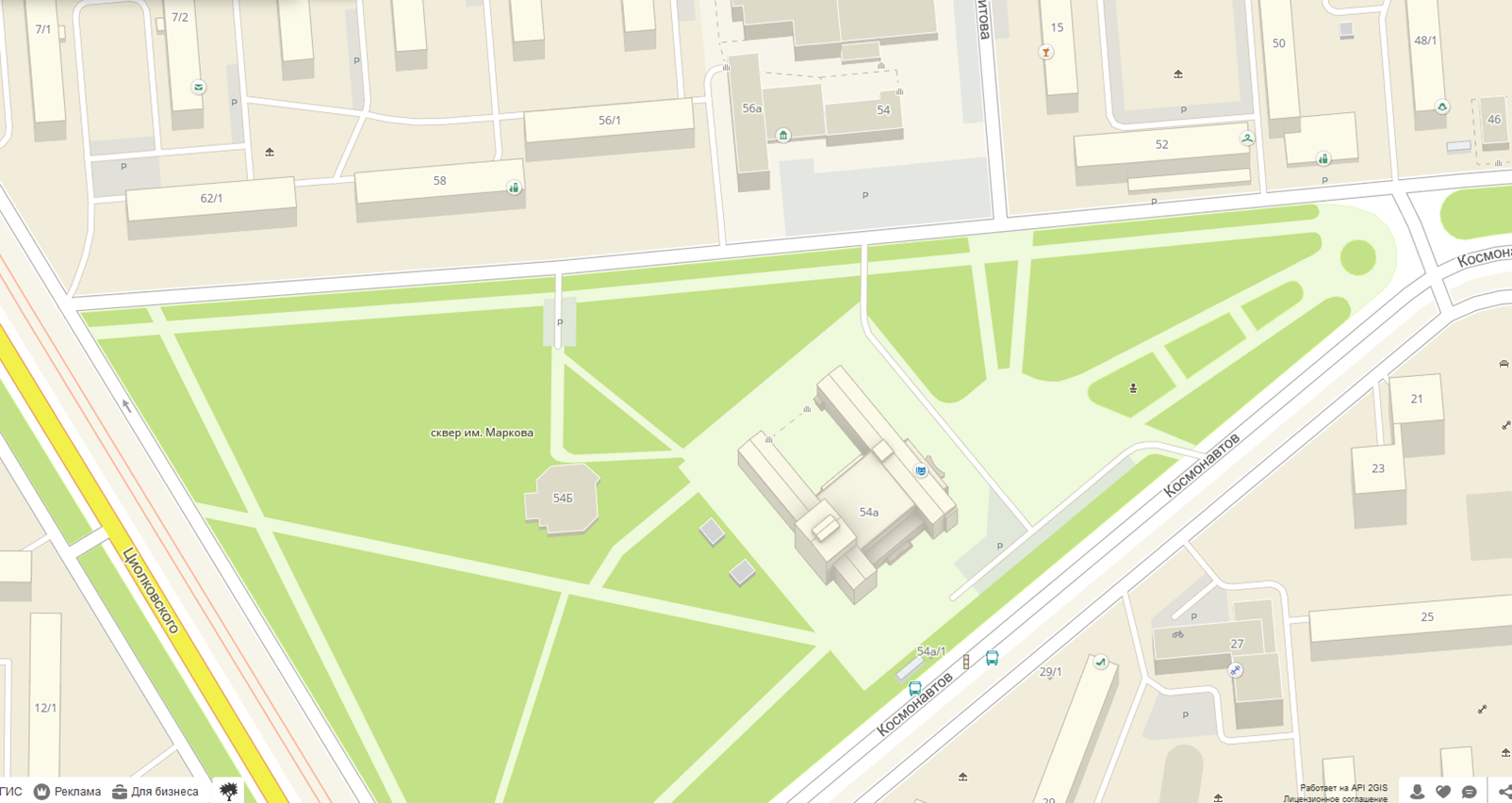 